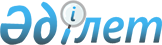 Карантинді тоқтату және "Аягөз ауданы Тарлаулы ауылдық округінің "Алмас" шаруа қожалығының аумағына карантин белгілеу туралы" Аягөз ауданы Тарлаулы ауылдық округі әкімінің 2021 жылғы 31 наурыздағы № 1 шешімінің күші жойылды деп тану туралыАбай облысы Аягөз ауданы Тарлаулы ауылдық округі әкімінің 2022 жылғы 12 қыркүйектегі № 1 шешімі. Қазақстан Республикасының Әділет министрлігінде 2022 жылғы 16 қыркүйекте № 29648 болып тіркелді
      Қазақстан Республикасының "Құқықтық актілер туралы" Заңының 27-бабына, Қазақстан Республикасының "Ветеринария туралы" Заңының 10-1-бабының 8) тармақшасына сәйкес және Қазақстан Республикасы Ауыл шаруашылығы министрлігінің Ветеринариялық бақылау және қадағалау комитетінің Аягөз аудандық инспекциясы басшысының 2021 жылғы 15 сәуірдегі № 272 ұсынысы негізінде, ШЕШТІМ:
      1. Аягөз ауданы Тарлаулы ауылдық округінің "Алмас" шаруа қожалығының аумағында ірі қара малдарының арасында қарасан ауруының ошақтарын жою бойынша кешенді ветеринариялық іс-шаралардың жүргізілуіне байланысты, белгіленген карантин тоқтатылсын.
      2. Аягөз ауданы Тарлаулы ауылдық округі әкімінің 2021 жылғы 31 наурыздағы № 1 "Аягөз ауданы Тарлаулы ауылдық округінің "Алмас" шаруа қожалығының аумағына карантин белгілеу туралы" (Нормативтік құқықтық актілерді мемлекеттік тіркеу тізілімінде № 8489 болып тіркелген) шешімінің күші жойылды деп танылсын.
      3. Осы шешімнің орындалуын бақылауды өзіме қалдырамын.
      4. Осы шешім оның алғашқы ресми жарияланған күнінен бастап қолданысқа енгізіледі. 
					© 2012. Қазақстан Республикасы Әділет министрлігінің «Қазақстан Республикасының Заңнама және құқықтық ақпарат институты» ШЖҚ РМК
				
Н. Кабдыкешов
